Projekt pn. „Stop wirusowi! Zapobieganie rozprzestrzeniania się COVID – 19 w województwie świętokrzyskim”  realizowany przez Województw Świętokrzyskie w ramach Programu Operacyjnego województwa Świętokrzyskiego na lata 2014-2020. Oś Priorytetowa 9 Włączenie społeczne i walka z ubóstwem, Poddziałanie 9.2.3 Rozwój wysokiej jakości usług zdrowotnych.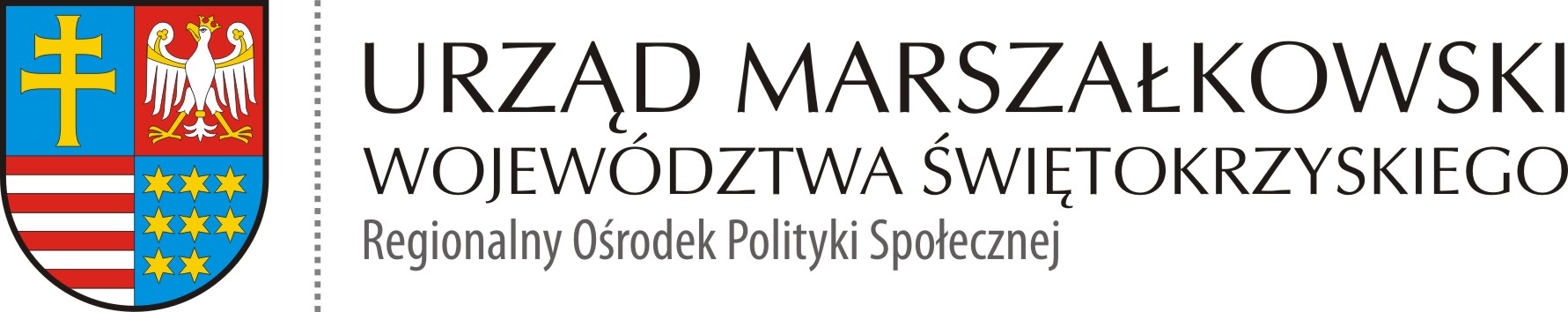 Umowa nr …………………zawarta w dniu ………………… pomiędzy:Województwem Świętokrzyskim - Urząd Marszałkowski Województwa Świętokrzyskiego, al. IX Wieków Kielc 3, 25-516 Kielce, NIP: 9591506120, zwanym dalej ZAMAWIAJĄCYM, reprezentowanym przez:................................................................	-	.........................................................................................................	-	.........................................a:   ………………………………………………………………………………………………….zwanym dalej WYKONAWCĄ, reprezentowanym przez: zwanym dalej ,,Wykonawcą”reprezentowanym przez: ................................................................	-	.........................................................................................................	-	.........................................Niniejsza umowa została zawarta na podstawie art. 46 c ustawy z dnia 5 grudnia 2008 r. 
o zapobieganiu oraz zwalczaniu zakażeń i chorób zakaźnych u ludzi (Dz.U. 2020, poz. 1845 t.j.)§ 1. Przedmiot umowyPrzedmiotem umowy jest dostawa notebooków, szczegółowo opisanych w Szczegółowym Opisie Przedmiotu Zamówienia, który stanowi załącznik nr 1 do Umowy.Zamawiający zamawia, a Wykonawca zobowiązuje się dostarczyć sprzęt pochodzący z legalnych źródeł i posiadający wszystkie niezbędne cechy potwierdzające jego legalność.Przedmiot umowy będzie fabrycznie nowy, kompletny, wyprodukowany nie wcześniej niż 
w 2020 roku, wraz z potrzebnymi do działania przewodami, z odpowiednim oprogramowaniem, posiadać będzie wymagane prawem atesty i certyfikaty oraz nie będzie wymagać żadnych dodatkowych nakładów i będzie gotowy do pracy.Wykonawca zapewni dostęp do dokumentacji w języku polskim lub angielskim, pozwalającej na samodzielne użytkowanie i administrowanie dostarczonym sprzętem.Na dostarczony przedmiot umowy Wykonawca udziela gwarancji na warunkach określonych przez Zamawiającego w SOPZ.Okres gwarancji, o którym mowa powyżej, liczony będzie od daty podpisania protokołu odbioru, która zostanie wpisana przez Wykonawcę do kart gwarancyjnych.Warunki gwarancji są jednolite przez cały okres gwarancji i są określone w dokumentach gwarancyjnych, wręczonych Zamawiającemu przez Wykonawcę.Wykonawca ponosi odpowiedzialność za wady przedmiotu umowy z tytułu rękojmi.§ 2. Osoby upoważnione do kontaktu w sprawie realizacji umowyOsobą upoważnioną przez Zamawiającego do spraw związanych z realizacją umowy, w tym do podpisania protokołu jest Andrzej Michałowski tel.: 41 342 16 92, kamila.banasinska@sejmik.kielce.pl.  Osobą upoważnioną przez Wykonawcę do spraw związanych z realizacją umowy, w tym do podpisania protokołu jest  .................., tel.:  ………………………Zmiana danych wskazanych powyżej nie stanowi zmiany Umowy i wymaga jedynie pisemnego poinformowania drugiej  strony.§ 3. Termin i sposób realizacjiWykonawca zobowiązuje się zrealizować dostawę w terminie do 14 dni od dnia zawarcia umowy.Wykonawca zobowiązany jest do powiadomienia telefonicznego, lub mailem Zamawiającego o planowanym terminie dostarczenia przedmiotu umowy przynajmniej na jeden dzień przed jej wykonaniem.Wykonawca zobowiązany jest dostarczyć przedmiot umowy w dniach roboczych Zamawiającego w godzinach od 8:00 – 14:00.Przedmiot umowy zostanie dostarczony, na koszt i ryzyko Wykonawcy, do siedziby Urzędu Marszałkowskiego Województwa Świętokrzyskiego, przy al. IX Wieków Kielc 3, 25-516 Kielce.Wykonawca zobowiązany jest do dostarczenia najpóźniej w dniu dostawy sprzętu kart gwarancyjnych zaoferowanego sprzętu.Odbiór przedmiotu umowy zostanie potwierdzony podpisem na protokole odbioru.W przypadku stwierdzenia niezgodności dostarczonego przez Wykonawcę przedmiotu umowy z Jego ofertą, Wykonawca zobowiązany będzie do jego wymiany w terminie wyznaczonym przez Zamawiającego. W przypadku przekroczenia wyznaczonego terminu Wykonawca zobowiązany będzie do zapłacenia Zamawiającemu kary umownej, zgodnie 
 zasadami określonymi w § 5 ust. 1 niniejszej umowy. W przypadku stwierdzenia uszkodzeń dostarczonego przedmiotu umowy lub jego elementów składowych, Wykonawca zobowiązuje się do ich wymiany na nowe, wolne od wad, w ciągu trzech dni roboczych licząc od dnia zgłoszenia przez Zamawiającego. W przypadku przekroczenia terminu Wykonawca zobowiązany będzie do zapłacenia Zamawiającemu kary umownej, zgodnie z zasadami określonymi w § 5 ust. 1 niniejszej umowy.§ 4. Wynagrodzenie Wykonawcy i sposób zapłatyZa wykonanie przedmiotu umowy Wykonawca otrzyma wynagrodzenie zgodne ze złożoną ofertą: wartość netto: ………………….. zł (słownie zł: ……………………………. 00/100)wartość VAT: …………………..zł (słownie zł: ……………………………. 00/100)wartość brutto: …………………..zł (słownie zł: ……………………………. 00/100)Za podstawę obliczenia wartości wynagrodzenia, o którym mowa w ust. 1 przyjęto sumę wartości podanych w „Formularzu ofertowym”.Wynagrodzenie płatne będzie przelewem na konto Wykonawcy, wskazane na wystawionej fakturze, w terminie 14 dni od daty otrzymania prawidłowo wystawionej faktury.Faktura musi być wystawiona według poniższych danych: Województwo Świętokrzyskie al. IX Wieków Kielc 3, 25-516 Kielce, NIP: 9591506120.Podstawą wystawienia faktury przez Wykonawcę jest obustronnie podpisany protokół odbioru bez zastrzeżeń.Za nieterminowe uregulowanie należności przez Zamawiającego Wykonawca może naliczyć odsetki na zasadach i w wysokości określonych w ustawie z dnia  8 marca 2013r. o przeciwdziałaniu nadmiernym opóźnieniom w transakcjach handlowych(Dz. U. z 2020 r., poz. 935 t.j.).§ 5. Kary umowneZa każdy dzień zwłoki w wykonaniu przedmiotu umowy Wykonawca zapłaci Zamawiającemu karę umowną w wysokości 1% kwoty wynagrodzenia brutto, o którym mowa w § 4 ust. 1 umowy.W przypadku niewykonania lub nienależytego wykonania przedmiotu umowy przez Wykonawcę, Zamawiającemu przysługiwać będzie kara umowna od Wykonawcy w wysokości 10% wynagrodzenia brutto, o którym mowa w § 4 ust. 1 umowy.Za odstąpienie od umowy przez którąkolwiek ze stron z winy Wykonawcy, Zamawiającemu przysługiwać będzie kara umowna w wysokości 10% wynagrodzenia brutto, o którym mowa w § 4 ust. 1 umowy.Zamawiający zastrzega sobie możliwość dochodzenia odszkodowania na zasadach ogólnych w sytuacji, gdy naliczone kary umowne nie pokryją poniesionej przez Zamawiającego szkody.Przez nienależyte wykonanie przedmiotu umowy rozumie się jego wykonanie niezgodnie z postanowieniami niniejszej umowy, SOPZ oraz ze złożoną ofertą.Zamawiający zastrzega sobie prawo potrącenia naliczonych kar umownych z wystawionej przez Wykonawcę faktury.Zamawiający zastrzega sobie prawo do odstąpienia od umowy w sytuacji, gdy Wykonawca nie zrealizuje przedmiotu umowy w terminie określonym w § 3 ust.1 – prawo do odstąpienia przysługuje Zamawiającemu w terminie 15 dni od dnia upływu w/w terminu.Maksymalna wysokość naliczonych kar umownych nie może przekroczyć 40 % wynagrodzenia brutto Wykonawcy o którym mowa w § 4 ust. 1 umowy.§ 6. Zmiany umowyZakazane są zmiany postanowień umowy w stosunku do treści oferty Wykonawcy z zastrzeżeniem ust. 2 i 4. Zamawiający dopuszcza możliwość zmiany wartości umowy i zawarcie stosownego aneksu w przypadku ustawowej zmiany stawki podatku od towarów i usług VAT dla przedmiotu umowy, przy czym zmianie ulega kwota podatku VAT i kwota brutto. Zamawiający dopuszcza możliwość zmian postanowień zawartych w Umowie dotyczących terminu wykonania niniejszej umowy, w przypadku działania siły wyższej, powodującej konieczność wprowadzenia zmian do niniejszej umowy. Przez działanie siły wyższej należy rozumieć zdarzenie bądź połączenie zdarzeń obiektywnie niezależnych od stron Umowy, które zasadniczo i istotnie utrudniają wykonywanie części lub całości zobowiązań wynikających z Umowy, których strony Umowy nie mogły przewidzieć i którym nie mogły zapobiec, ani ich przezwyciężyć i im przeciwdziałać poprzez działanie z należytą starannością.  Wykonawca jest zobowiązany niezwłocznie poinformować Zamawiającego o fakcie zaistnienia siły wyższej oraz wskazać zakres i wpływ, jakie zdarzenie miało na przebieg realizacji przedmiotu niniejszej umowy. Zamawiający przewiduje zmianę postanowień zawartej umowy w sytuacji, gdy po jej zawarciu, produkt stanowiący przedmiot umowy został wycofany z rynku lub zaprzestano jego produkcji, a zaproponowany przez wykonawcę w jego miejsce produkt posiada nie gorsze parametry techniczne w zakresie wymaganym w SOPZ, oraz w zakresie pozostałych parametrów zmiana jest korzystna dla Zamawiającego. Warunkiem dokonania takiej zmiany jest przekazanie Zamawiającemu oświadczenia podpisanego przez producenta lub dystrybutora o wycofaniu produktu z rynku lub zaprzestaniu jego produkcji. Zmiana produktu nie może powodować zwiększenia wynagrodzenia Wykonawcy, o którym mowa w § 4 ust. 1 niniejszej umowy, zmiany terminu wykonania, okresu gwarancji oraz innych warunków realizacji umowy. Wykonawca zobowiązany jest przedstawić propozycję zmiany Zamawiającemu i uzyskać jego akceptację. Wszelkie zmiany umowy o ile są dopuszczalne zgodnie z ust. 1, 2, 3 i 4 pod rygorem nieważności winny być dokonane na piśmie. § 7. Klauzula poufnościStrony umowy zobowiązują się do poufności w stosunkach do wszelkich informacji, w szczególności o danych osobowych, w których posiadanie weszły lub wejdą w związku z realizacją niniejszej umowy. Strony umowy zobowiązują się również do zachowania w tajemnicy oraz odpowiedniego zabezpieczenia wszelkich dokumentów przekazanych przez drugą Stronę, uzyskane informacje oraz otrzymane dokumenty mogą być wykorzystane wyłącznie w celach związanych z realizacją umowy.W związku z realizacją umowy będzie dochodzić do przetwarzania przez Wykonawcę danych osobowych, których administratorem jest Zamawiający.Wykonawca podczas przetwarzania danych osobowych przestrzegać będzie przepisów wskazanych w ustawie z dnia 10 maja 2018 r. o ochronie danych osobowych (Dz. U. 2018 poz. 1000) oraz w rozporządzeniu Parlamentu Europejskiego i Rady (UE) 2016/679 z dnia 
27 kwietnia 2016 r. w sprawie ochrony osób fizycznych w związku z przetwarzaniem danych osobowych i w sprawie swobodnego przepływu takich danych oraz uchylenia dyrektywy 95/46/WE (ogólne rozporządzenie o ochronie danych) (Dz. U. UE. L. z 2016r. Nr 119, str. 1).Zasady powierzenia przetwarzania danych osobowych oraz wzajemne zobowiązania stron zawarto w odrębnej umowie pn. „Umowa powierzenia przetwarzania danych osobowych”, która zostanie zawarta przez Strony zgodnie z polityką bezpieczeństwa Zamawiającego. W przypadku naruszenia przez Wykonawcę postanowień niniejszego paragrafu Zamawiającemu  przysługuje prawo rozwiązania umowy w trybie natychmiastowym i prawo do odszkodowania w wysokości poniesionej szkody.§ 8 Ochrona danych osobowychW związku z realizacją niniejszej umowy będzie dochodzić do przetwarzania przez Wykonawcę danych osobowych, których administratorem jest Zamawiający.Wykonawca podczas przetwarzania danych osobowych przestrzegać będzie przepisów wskazanych w ustawie z dnia 10 maja 2018 r. o ochronie danych osobowych (t.j. Dz. U. z 2019 r. poz. 1781) oraz w rozporządzeniu Parlamentu Europejskiego i Rady (UE) 2016/679 z dnia 27 kwietnia 2016 r. w sprawie ochrony osób fizycznych w związku z przetwarzaniem danych osobowych i w sprawie swobodnego przepływu takich danych oraz uchylenia dyrektywy 95/46/WE (ogólne rozporządzenie o ochronie danych) (Dz. U. UE. L. z 2016 r. Nr 119, str. 1).Zasady powierzenia przetwarzania danych osobowych oraz wzajemne zobowiązania stron zawarto w odrębnej umowie „Umowa powierzenia przetwarzania danych osobowych”, która, zostanie podpisania przez Strony zgodnie z polityką bezpieczeństwa Zamawiającego. Umowa ta stanowić będzie załącznik nr 2 do Umowy.W przypadku naruszenia przez Wykonawcę postanowień ust. 2 i 3 Zamawiającemu przysługuje prawo rozwiązania umowy w trybie natychmiastowym i prawo do odszkodowania w wysokości poniesionej szkody.§ 9 Odstąpienie od umowyZamawiający zastrzega sobie prawo do odstąpienia od umowy w razie zaistnienia istotnej zmiany okoliczności, powodującej, że wykonanie umowy nie leży w interesie publicznym, czego nie można było przewidzieć w chwili zawarcia umowy, lub dalsze wykonywanie umowy może zagrozić istotnemu interesowi bezpieczeństwa państwa lub bezpieczeństwu publicznemu, w terminie 30 dni od daty powzięcia wiadomości o tych okolicznościach.W przypadku, o którym mowa w ust. 1, Wykonawca może żądać wyłącznie wynagrodzenia należnego z tytułu wykonania części umowy.§ 10. Postanowienia końcoweW sprawach nieregulowanych niniejszą umową zastosowanie mają przepisy kodeksu cywilnego.Ewentualne spory wynikłe na tle wykonywania niniejszej umowy Strony rozstrzygać będą polubownie w ciągu 30 dni, a w przypadku braku porozumienia poddadzą pod rozstrzygnięcie sądowi właściwemu rzeczowo i miejscowo dla Zamawiającego.Umowa została sporządzona w trzech jednobrzmiących egzemplarzach, z czego jeden egzemplarz dla Wykonawcy i dwa egzemplarze dla Zamawiającego.	ZAMAWIAJĄCY							WYKONAWCAZałączniki:Nr 1 Wzór protokołu odbioru Załącznik nr 3do zapytania ofertowego